AMANECER DE LOS INCAS REF – 6344307 días / 06 noches. ITINERARIO DÍA 1: … / LIMA¡Bienvenido a Perú!A su llegada al aeropuerto de Lima.Recepción, traslado al hotel localizado en el distrito residencial de Miraflores. Llegada al hotel. Registro y descanso. Pernocte.DÍA 2: LIMADesayuno en el hotel. Por la mañana o por la tarde salida para el recorrido de la ciudad de Lima Colonial y Moderna, nuestro recorrido presenta Lima en sus 3 periodos históricos: Pre-hispánico, Colonial y Moderno. Presentamos una vista panorámica de “La Huaca Pucllana”, visitamos el imponente Centro Histórico de Lima: Sus palacios, casonas, iglesias y plazas finalizando con la visita a la zona residencial y financiera de San Isidro y una vista inolvidable del Océano Pacífico en el distrito de Miraflores. Retorno al hotel. Tarde libre. Pernocte. (Desayuno).DÍA 3: LIMA - CUSCODesayuno en el hotel. Traslado al aeropuerto para volar a la ciudad Imperial de Cusco. Llegada, recepción y traslado al hotel. Check-in e descanso. Por la tarde, visita guiada a la ciudad: Catedral y el Templo del Sol (Qoricancha). Continuaremos con la visita a Qenqo (Centro Ceremonial y ritual donde se realizaban sacrificios Incas), Puca Pucara (antiguo Tambo y puesto de vigilancia Inca), Tambomachay (Centro Ceremonial de Culto al Agua) y la Fortaleza de Sacsayhuaman (lugar donde se realizan las principales fiestas Incas: Inti Raymi y Warachicuy). Retorno al hotel. Pernocte. (Desayuno)..DÍA 4: CUSCO – VALLE SAGRADO – CUSCODesayuno en el hotel. Por la mañana salida para nuestra excursión al Valle Sagrado de los Incas. Visita al Centro textil Awanacancha, luego, nos dirigiremos al pueblo de Pisac, aquí visitaremos un pintoresco mercado artesanal, y podremos ver como hasta hoy la gente de este lugar mantiene la tradición de intercambiar sus cosas o alimentos, tal como lo hacían en el pasado. Almuerzo buffet en restaurante local. Más tarde nos dirigiremos al pueblo de Ollantaytambo, en donde visitaremos la hermosa fortaleza que lleva el mismo nombre. Aquí recorremos los sectores más importantes, y nuestro guía nos dará una explicación sobre este lugar. Retornando a Cusco, visitaremos el pueblo de Chinchero y su pequeña Capilla. Llegada y dejada en el hotel. Pernocte. (Desayuno, almuerzo).DÍA 5: CUSCO – MACHU PICCHU – AGUAS CALIENTESDesayuno en el hotel. Salida en traslado regular a la estación ferroviaria de Ollanta para abordar el tren con destino al poblado de Aguas Calientes. Llegada, recepción y asistencia para abordar los buses para realizar el ascenso hasta El Santuario Histórico de Machu Picchu, iniciaremos la visita observando el grandioso paisaje que la rodea. La excursión es de 2 horas y 30 minutos, al término del cual descenderemos hacía el poblado de Aguas Calientes para realizar compras. Resto del día libre. Pernocte. (Desayuno) DÍA 6: AGUAS CALIENTES - CUSCODesayuno en el hotel. A hora programada por la mañana traslado a la estación para abordar el tren con destino a Ollantaytambo. Llegada y traslado regular al hotel en Cusco. Pernocte. (Desayuno).DÍA 7: CUSCO…Desayuno en el hotel. Traslado al aeropuerto para abordar su vuelo con destino a la ciudad de Lima y conexión internacional. (Desayuno) Nota: El orden del itinerario mostrado es genérico con fines orientativos. Podría alterarse sin afectar a las visitas ni al contenido de las mismas.Fin de los servicios.HOTELES: PRECIOS (vigencia al 15 de diciembre 2020, mínimo 1 pasajero)Incluye:Guía en español y/o inglésTraslados en privado Entrada / Salida en Lima y Cusco06 noches de alojamiento con desayuno buffet Recorrido de medio día de la ciudad de Lima con museo religiosaRecorrido de medio día de la ciudad de Cusco + 4 Sitios Arqueológicos Día completo en el Valle Sagrado de los Incas con almuerzo buffet Excursión a Machu PicchuBoleto Tren Voyager ( Inca Rail ) o Expedition ( Perú Rail ) Alimentación mencionada en itinerario Asistencia personalizada. No incluye:Boletos aéreos nacionales e internacionales.Entrada temprano o salida tarde.Seguro de viaje.Extras.Exceso de equipaje.Propinas o tips.Bebidas alcohólicas, soda, gaseosas o agua mineral embotellada.Comidas no especificadas.Consumos o gastos personales de los pasajeros.Otros no especificados.ES OBLIGATORIO VIAJAR CON SEGURO DE GASTO MEDICO(Pregunte por nuestras pólizas)NOTASRecorridos mencionados en Regular (SIB) en idioma español o inglés.Suplemento de boleto Tren Machu Picchu 360º (Inca Rail) o Vistadome (Perú Rail): Usd 65.00 neto/pasajero.Al solicitar reserva del programa en tren de Perú Rail, después de la confirmación para garantizar la reserva deberá ser realizado el pre-pago del 15% del valor de boleto de tren (no reembolsable), en el plazo de 96 Hrs a partir de la confirmación. Caso contrario los espacios de tren será automáticamente anulada.Valores no válidos para: Semana Santa (04 a 12 Abril), Intiraymi o Fiesta del Sol (22 al 26 Junio), Fiestas Patrias (28 al 29 Julio), Navidad, Año Nuevo y feriados en la región.Se cuenta con nueve turnos de visita a Machu Picchu, con entradas por horarios y con disponibilidad limitada.Temporada Alta: Mayo a Noviembre llueve menos en Cusco.Temporada Baja: Diciembre a Marzo son los meses que más llueve en Cusco.Salidas diarias.PRECIOS SUJETOS A CAMBIO SIN PREVIO AVISO Y SUJETOS A DISPONIBILIDAD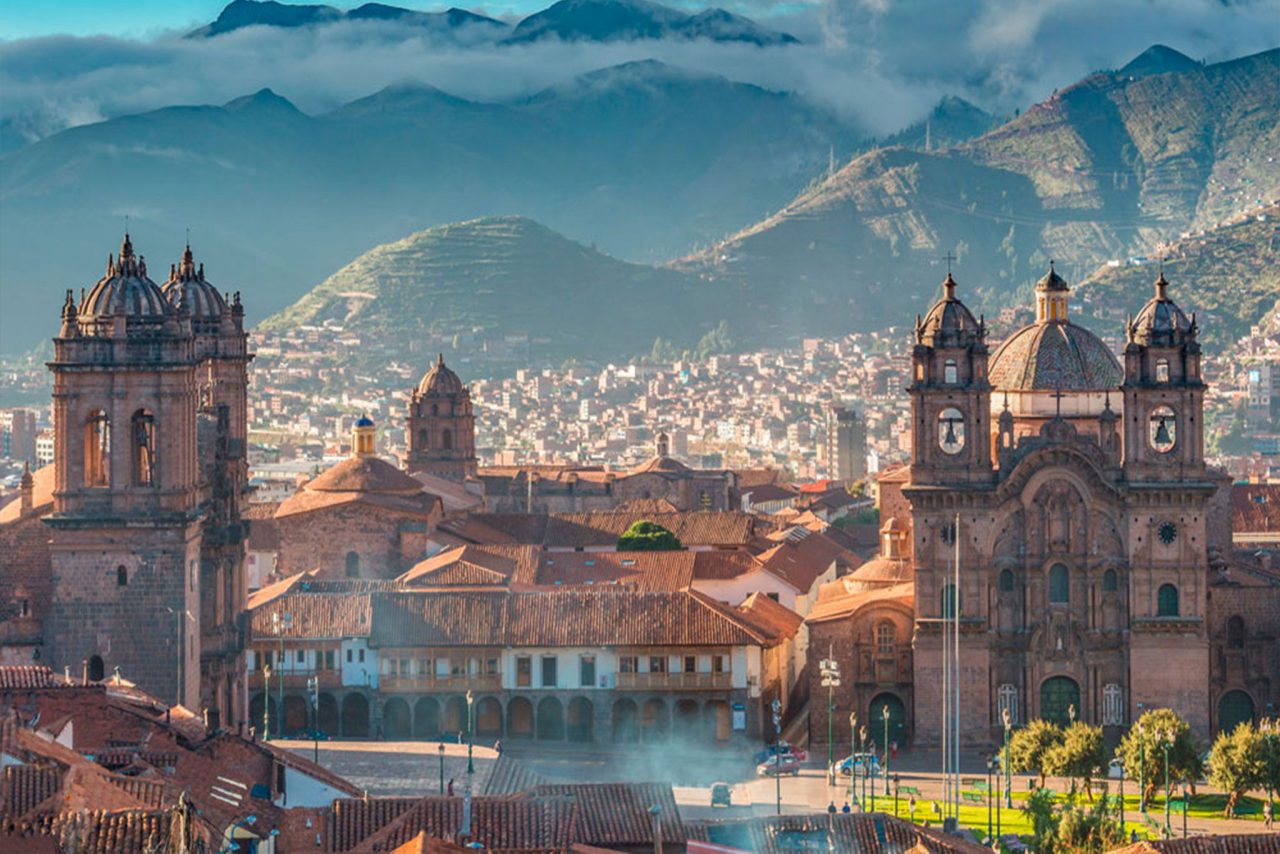 CATEGORÍALIMACUSCOAGUASCALIENTESTURISTABRITANIA MIRAFLORES, EL TAMBO I MIRAFLORES, STEFANOS MIRAFLORES O SIMILARTAYPIKALA CUSCO, SAN FRANCISCO PLAZA O SIMILARHATUN SAMAY, INKA TOWER O SIMILARTURISTA SUPERIOREL TAMBO II MIRAFLORES, ALLPA HOTEL & SUITE, HABITAT O SIMILARRUINAS CUSCO, SAN AGUSTÍN INTERNACIONAL O SIMILARSANTUARIO MACHU PICCHU, INTI PUNKU MACHU PICCHUO SIMILARPRIMERATHUNDERBIRD JOSÉ PARDO, JOSÉ ANTONIO LIMAO SIMILARSAN AGUSTÍN PLAZA, JOSÉ ANTONIO, XIMA O SIMILARGOLDEN SUNRISE MACHU PICCHU, TAYPIKALA MACHU PICCHU, EL MAPI BY INKATERRA O SIMILAR PRIMERA SUPERIORDAZZLER MIRAFLORES, ESTELAR MIRAFLORES O SIMILARHILTON GARDEN INN, COSTA DEL SOL RAMADA CUSCO O SIMILARCASA DEL SOL MACHU PICCHU O SIMILARLUJOEL PARDO DOUBLE TREE BY HILTON LIMA, HILTON LIMA O SIMILARPALACIO DEL INCA LUXURY COLLECTION O SIMILARSUMAQ O SIMILARLUJO SUPERIORJW MARRIOT LIMA O SIMILARJW MARRIOT CUSCO O SIMILARINKATERRA MACHU PICCHU O SIMILARCATEGORÍASPLDBLTRPLTURISTA (Precio por persona en USD)$ 1,239$ 887$ 860TURISTA SUPERIOR (Precio por persona en USD)$ 1,453$ 960$ 940PRIMERA (Precio por persona en USD)$ 1,627$ 1,065$ 1,007PRIMERA SUPERIOR (Precio por persona en USD)$ 1,945$ 1,212$ 1,145LUJO (Precio por persona en USD)$ 2,865$ 1,760$ 1,647LUJO SUPERIOR (Precio por persona en USD)$ 3,572$ 2,100$ 1,879